The Deputy President’sYoung Achiever of the Year Award 2017Presented by the Insurance Institute of Newcastle upon Tyne, the Young Achiever of the Year Award is to publicly recognize and applaud outstanding achievement of young people in the insurance and financial services market. The Deputy President’sYoung Achiever of the Year AwardNomination FormThe judging panel’s decision is final. No Council Members of The Insurance Institute of Newcastle upon Tyne are eligible to enter. Winner details and photographs taken at the Annual Dinner may be used in press releases and other media by The Insurance Institute of Newcastle upon Tyne and The Chartered Insurance Institute.Entry CriteriaYou or your nominee must be an existing CII member and candidates must meet the following criteria:Be under 35 years of age as at 1 January 2017Have been working in the insurance/financial services profession for at least two years as at the 1 January 2017Entrants can be from any section of the industry (e.g. operations, IT, etc.).You can nominate yourself or be nominated by someone elseEmail the completed nomination form to ian.stockley@i.tescobank.comThe closing date for entries is Friday 22nd September 2017How to enter:Check that you (or your nominee) meet the entry criteria to apply for the award Complete the nomination form (on behalf of yourself or another), paying attention to the judging criteria that are set out below.Make sure that all of your details are completed on the entry form so that we can contact you. Email the completed nomination form to ian.stockley@i.tescobank.comThe closing date for entries is Friday 22nd September 2017How to enter:Check that you (or your nominee) meet the entry criteria to apply for the award Complete the nomination form (on behalf of yourself or another), paying attention to the judging criteria that are set out below.Make sure that all of your details are completed on the entry form so that we can contact you. Judging CriteriaJudging CriteriaJudging CriteriaThe judging criteria will focus on three main categories, namely:Professionalism: Evidence of promoting and demonstrating commitment to professional excellence.Contribution: Evidence of delivering value to either your own business or the profession as a whole.Career Path: Evidence of proactively seeking opportunities to progress and develop own capability to support progression through career path. Some examples which individuals may wish to touch on in their application include:Making significant progress with their chosen CII qualification Achievement of a Diploma or Advanced Diploma level CII qualification with a national prize or distinction or achievement within an especially short timescale Successful completion of an external qualification while working in a position of responsibility Successful delivery of a work based project which has made a significant contribution to the individual’s business, team or customersSignificant progress within the profession over a short period of timeA record of particular achievement, perhaps as a result of extra-curricular activities e.g. charitable or community workContribution to the wider insurance or financial services market through supporting local or national CII activities, submitting articles to industry press or organizing industry events Evidence in using their own initiative to solve a business challenge or create added value in their area Successfully managing their own career and professional development including proactively seeking opportunities to gain exposure to new areas and develop new skills Evidence of motivating others through coaching, mentoring, acting as a positive role model or influencing others to achieve a successful outcome for the business or industry.It should be stressed that these are only examples and other, equally valid, examples can be used.The Judging ProcessThe nominations will be judged by a panel comprising of Council Members of The Insurance Institute of Newcastle upon Tyne.Finalists selected by the panel will be invited to deliver a presentation to The Insurance Institute of Newcastle upon Tyne and the winner will be invited to attend the institute’s Annual Dinner on Friday 17 November 2017 as a guest of the institute. On the night the Deputy President will present the winner with their £350 prize.The Awards Timetable22 September 2017: Closing date for entriesEnd October 2017:  Presentations by Finalists17 November 2017: Annual DinnerCandidate Information Candidate Information First Name:Surname:Date of Birth:Gender: Current Position: Company Name :Company Address:Postcode:Telephone: (Including Area Code) Mobile:Email: Career Background Details (no more than 200 words)Please provide a brief overview of your career to date, including the date started in the industry and details of professional qualifications.  Career Path Details (no more than 200 words)Please provide details on your career path to date, including evidence of proactively seeking opportunities to progress and develop your own capability to support yourself through your career path.Demonstrating Professionalism (no more than 200 words)Please provide evidence of promoting and demonstrating commitment to professional excellence. This can be illustrated through your own professional study/development and behavior or supporting the professional development of others.Contributing Value (no more than 200 words)Please give details on the contribution you have made to delivering value to either your employer’s company or the industry as a whole.Reasons for Nomination (no more than 200 words)This is your chance to impress the judges, please explain why you should win Young Achiever of the Year.Reasons for Nomination – Line Manager or Senior Manager Statement  (no more than 200 words)Please explain to the judges why you, as the candidate’s Line Manager or Senior Manager, feel that they should be considered for Young Achiever of the Year.I declare that the contents of this declaration form are true to the best of my knowledgeI declare that the contents of this declaration form are true to the best of my knowledgeI declare that the contents of this declaration form are true to the best of my knowledgeI declare that the contents of this declaration form are true to the best of my knowledgeCandidate’s Signature:Date: Line Manager or Senior Manager’s Signature: Date: Line Manager or Senior Manager’s Name         (in BOLD CAPITALS)Line Manager or Senior Manager’s RoleLine Manager or Senior Manager’s EmailLine Manager or Senior Manager’s Contact Telephone Number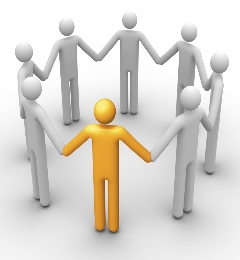 